									Name____________Inventors and Their Inventions Power PointYou will work with a partner to create a Power Point presentation on a famous inventor, and the invention he or she created.  Below is a list of guidelines you must follow in creating your presentation:_____  Title slide_____  Introduction slide about the inventor_____  Biographical information about the inventor_____  Information on how the invention contributed to science and technology_____  Information on how the invention affected society_____  Conclusion slide_____  At least 3 images/clip art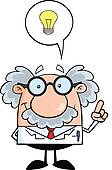 